Памятка для граждан об обращении с твердыми коммунальными отходами (ТКО)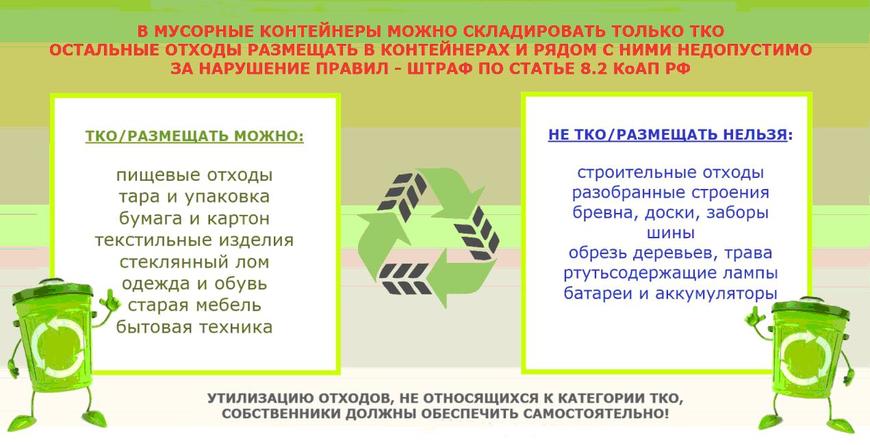 